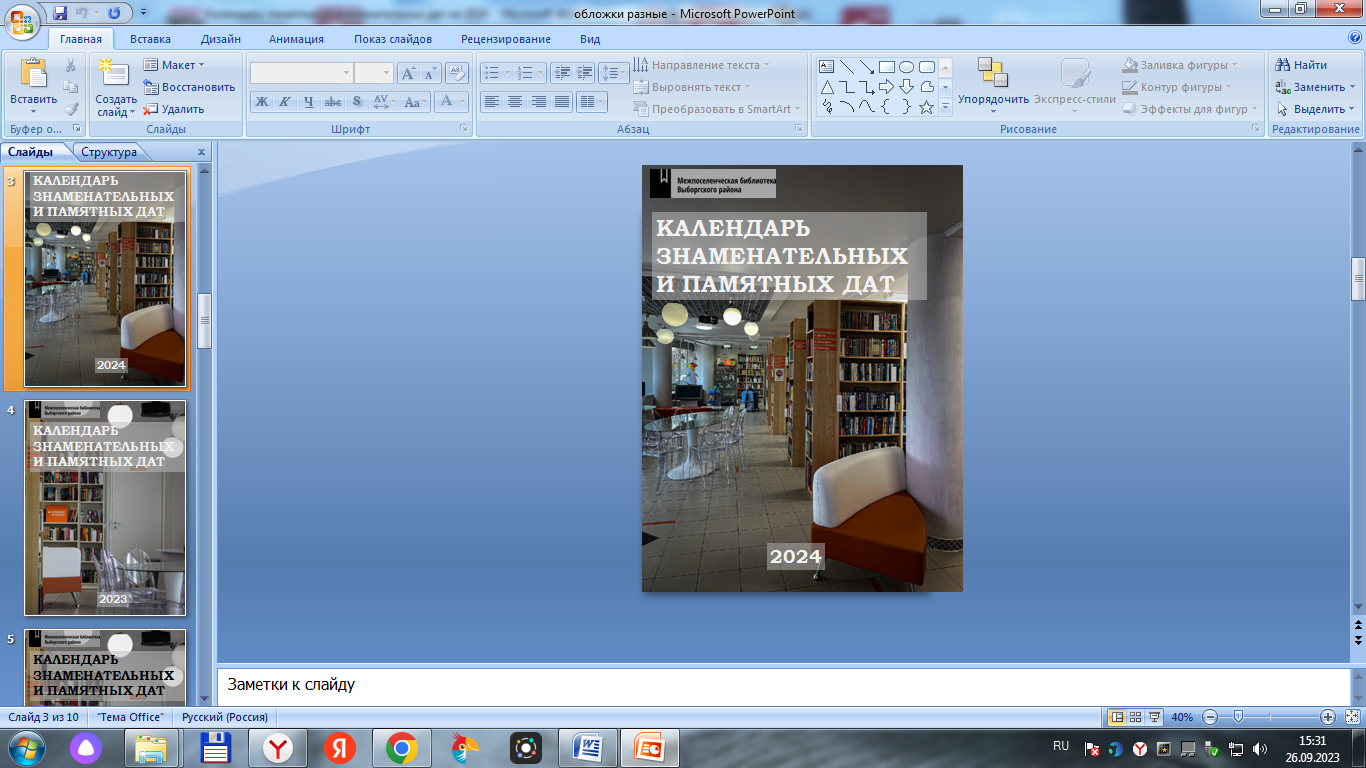 ББК 92 К 17Календарь знаменательных и памятных дат на 2024 год / МБУК «Межпоселенческая библиотека выборгского района»; сост.: И.А.Шайкина; ред. О.Н. Еременко. – Выборг, 2023. – 43 с.Составитель: И.А.Шайкина - методист МБУК «Межпоселенческая библиотека Выборгского района»© МБУК Межпоселенческая библиотека Выборгского района», 2023СОДЕРЖАНИЕПод эгидой ООН	4По Указам Президента Российской Федерации	4Юбилейные даты в России	5Дни воинской славы	7Государственные праздники	8Календарь 2024	9Православные праздники	19Профессиональные праздники 	20Экологический календарь	28Календарь здорового образа жизни	34Литературный календарь	35Писатели-юбиляры 2024	35Произведения-юбиляры 2024	41Русская литература	41Зарубежная литература	42Детские книги-юбиляры	43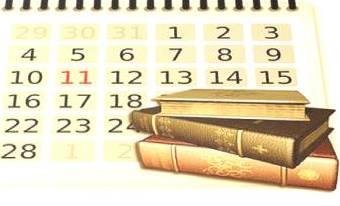 ПОД ЭГИДОЙ ООН2014 — 2024 гг. — Десятилетие устойчивой энергетики для всех2015 — 2024 гг. — Международное десятилетие лиц африканского происхождения2016 — 2025 гг. — Десятилетие действий Организации Объединенных Наций по проблемам питания2018 — 2027 гг. — Третье Десятилетие по борьбе за ликвидацию нищеты2018 — 2028 гг. — Международное десятилетие действий «Вода для устойчивого развития»2019 — 2028 гг. — Десятилетие семейных фермерских хозяйств2019 — 2028 гг. — Десятилетие мира в память о Нельсоне Манделе2021 — 2030 гг. — Десятилетие наук об океане в интересах устойчивого развития2021 — 2030 гг. — Десятилетие Организации Объединенных Наций по восстановлению экосистем2022 — 2032 гг. — Десятилетие языков коренных народовПОД ЭГИДОЙ ЮНЭСКОг. Страсбург (Франция) объявлен Всемирной столицей книги 2024 года В СТРАНАХ СНГ2024 год – Год волонтерского движенияПо Указам Президента Российской Федерации2018 — 2027 гг. — Десятилетие детства в Российской Федерации. Объявлено Указом Президента Российской Федерации от 29 мая 2017 года № 240ЮБИЛЕЙНЫЕ ДАТЫ В РОССИИ710 лет со времени рождения преподобного Сергия Радонежского (1314-1392), основателя Троице-Сергиевой лавры510 лет со времени присоединения Смоленска к Москве (1514).460 лет назад вышла в свет первая русская печатная датированная книга "Апостол",
изданная Иваном Фёдоровым и Петром Мстиславцем (1564)450 лет назад вышла в свет "Азбука" Ивана Фёдорова - печатная книга для обучения письму и чтению (1574)435 лет с даты учреждения Патриаршества в России (1589)375 лет со времени принятия Соборного Уложения, первогопечатного Кодекса законов Русского государства (1649)375 лет со времени начала походов Е.П. Хабарова в Приамурье (1649-1653)330 лет со времени выхода в свет "Лицевого букваря" Кариона Истомина (1694)325 лет со времени учреждения Андреевского флага Петром Первым (1699)320 лет со времени закладки Летнего сада в Санкт-Петербурге (1704)310 лет со времени победы русского флота под командованием Петра Первого над шведами у мыса Гангут (1714)310 лет со времени основания Кунсткамеры (1714)310 лет со времени основания библиотеки Российской Академии наук (1714)310 лет со времени закладки аптекарского огорода в Санкт-Петербурге (1714)280 лет со времени рождения русского флотоводца Ф.Ф. Ушакова (1744)270 лет со времени рождения русского скульптора, автора памятника Минину и Пожарскому И.П. Мартоса (1754-1835)270 лет со дня рождения русского святого, чудотворца Серафима Саровского (Прохор Мошнин) (1754-1833)260 лет со времени основания в Санкт-Петербурге Государственного Эрмитажа (1764)260 лет со времени открытия Смольного института благородных девиц в Санкт-Петербурге (1764)240 лет со времени начала строительства Дома Пашкова (сейчас - здание Росийской государственной библиотеки, 1784)225 лет со дня рождения Александра Сергеевича Пушкина (1799-1837)225 лет подвигу русских войск под командованием А.В. Суворова в Швейцарском походе через Альпы (1799)210 лет со времени рождения русского поэта и драматурга М.Ю. Лермонтова (1814-1841)210 лет со времени основания библиотеки Московской духовной академии (1814)190 лет со дня рождения русского учёного Д.И. Менделеева (1834-1907)160 лет назад вышла в свет учебная книга для детей К.Д. Ушинского "Родное слово" (1864)135 лет петербургскому издательству Брокгауза и Ефрона (1889), выпустившему в свет Энциклопедический словарь - универсальную энциклопедию на русском языке125 лет со дня рождения Владимира Владимировича Набокова (1899-1977)105 лет со времени основания литературно-художественного объединения "Окна Роста" (1919)100 лет со времени создания Палехской артели древней живописи (1924)90 лет со дня рождения советского лётчика-космонавта Юрия Гагарина (1934-1968)80 лет со времени полного освобождения Ленинграда от фашистской блокады (27 января 1944)65 лет со времени основания Всесоюзного библиотечного совета (1959)55 лет со времени первой в истории человечества высадки на Луну (экипаж «Аполлон-11», 1969)45 лет со времени ввода советских войск в Афганистан (1979)35 лет со времени открытия Байкало-Амурской магистрали (1989)30 лет со времени начала работы Государственной Думы Российской Федерации (1994)25 лет со времени переименования г. Новгород в Великий Новгород (1999)
ДНИ ВОИНСКОЙ СЛАВЫ      В Российской Федерации на основании Федерального закона от 13 марта 1995 г.  № 32-ФЗ «О днях воинской славы и памятных датах России» установлены дни воинской славы России. Закон устанавливает: «Днями воинской славы России являются дни славных побед, которые сыграли решающую роль в истории России и в которых российские войска снискали себе почет и уважение современников, и благодарную память потомков» 27 января — День полного освобождения Ленинграда от фашистской блокады (1944) 2 февраля — День разгрома советскими войсками немецко-фашистских войск в Сталинградской битве (1943 год);  23 февраля — День защитника Отечества18 апреля — День победы русских воинов князя Александра Невского над немецкими рыцарями на Чудском озере (Ледовое побоище); сражение произошло 5 апреля 1242 года26 апреля — День участников ликвидации последствий радиационных аварий и катастроф и памяти жертв этих аварий и катастроф – памятная дата России (Федеральный закон от 01.04.2012 № 24-ФЗ «О внесении изменении в ст. 1.1 ФЗ от 13.03.95 № 32-ФЗ “О днях воинской славы и памятных датах России”») 9 мая — День Победы советского народа в Великой Отечественной войне (1945 год)7 июля — День победы русского флота над турецким флотом в Чесменском сражении; сражение произошло 24—26 июня (5—7 июля) 1770 года10 июля — День победы русской армии под командованием Петра Первого над шведами в Полтавском сражении; произошло 27 июня (8 июля) 1709 года9 августа — День первой в российской истории морской победы русского флота под командованием Петра Первого над шведами у мыса Гангут; произошло 27 июля (7 августа) 1714 года23 августа — День разгрома советскими войсками немецко-фашистских войск в Курской битве (1943 год)3 сентября — День окончания  Второй мировой войны (2 сентября 1945 года)8 сентября — День Бородинского сражения русской армии под командованием М. И. Кутузова с французской армией; произошло 26 августа (7 сентября) 1812 года11 сентября — День победы русской эскадры под командованием Ф. Ф. Ушакова над турецкой эскадрой у мыса Тендра; произошло 28—29 августа (8—9 сентября) 1790 года21 сентября — День победы русских полков во главе с великим князем Дмитрием Донским над монголо-татарскими войсками в Куликовской битве; произошло 8 сентября 1380 года9 октября — День разгрома советскими войсками немецко-фашистских войск в битве за Кавказ (1943 год)4 ноября — День народного единства (в честь взятия воинами народного ополчения под предводительством нижегородского старосты Кузьмы Минина и князя Дмитрия Пожарского штурмом Китай-города 22 октября (1 ноября) 1612 года)7 ноября — День проведения военного парада на Красной площади в городе Москве в ознаменование двадцать четвёртой годовщины Великой Октябрьской социалистической революции (1941 год)1 декабря — День победы русской эскадры под командованием П. С. Нахимова над турецкой эскадрой у мыса Синоп; произошло 18 (30) ноября 1853 года5 декабря — День начала контрнаступления советских войск против немецко-фашистских войск в битве под Москвой в 1941 году24 декабря — День взятия турецкой крепости Измаил русскими войсками под командованием А. В. Суворова; произошло 11 (22) декабря 1790 годаГОСУДАРСТВЕННЫЕ  ПРАЗДНИКИ 1 января — празднование Нового 2022 года7 января — Рождество Христово23 февраля — День защитника Отечества8 марта — Международный женский день1 мая — Праздник Весны и Труда9 мая — День Победы12 июня — День России4 ноября — День народного единства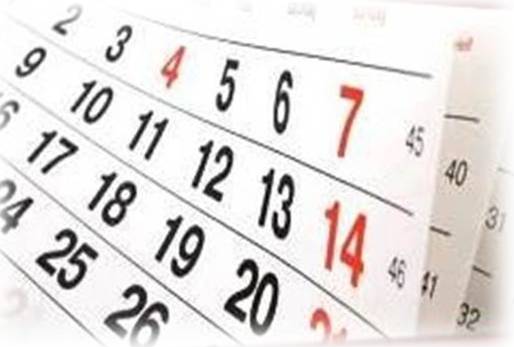 ЯНВАРЬ1 января — День былинного богатыря Ильи МуромцаВ этот день полагалось поклониться родной земле  и вспомнить славные подвиги народных героев — защитников Отечества1 января - Всемирный день мира2 января - День научной фантастики4 января - Всемирный день азбуки Брайля7 января — Рождество Христово 8 января — День детского кино                                                                                               (Учреждён 8 января 1998 года Правительством Москвы по инициативе Московского детского фонда в связи со столетием первого показа кино для детей в Москве) 8 января - День календаря11 января — День заповедников и национальных парков                                               (Отмечается с 1997 года по инициативе Центра охраны дикой природы, Всемирного фонда дикой природы в честь первого российского заповедника — Баргузинского, открывшегося в 1916 году) 11 января — Международный день «Спасибо»                                                                  (Утвержден по инициативе ООН и ЮНЕСКО для борьбы с грубостью и для пропаганды вежливости) 13 января — День российской печати                                                                                   (Отмечается с 1991 года в честь выхода первого номера русской печатной газеты «Ведомости» по указу Петра I в 1703 году) 14 января — Старый Новый год                                                                                          (Традиция отмечать Старый Новый год связана с расхождением двух календарей: юлианского – календаря «старого стиля» и григорианского – календаря «нового стиля». Это расхождение в XX–XXI веках составляет 13 дней,  поэтому Новый год по старому стилю отмечается в ночь с 13 на 14 января)17 января — День детских изобретений                                                                           (Отмечается в день рождения одного из выдающихся американцев – государственного деятеля, дипломата, ученого, изобретателя, журналиста  Бенджамина Франклина (р. 17.01.1706)18 января — День рождения детского телевидения в России                                                    (Связан с днем основания в СССР Главной редакции программ для детей Центрального телевидения в 1963 г.)18 января - Всемирный день снеговика20 января — Всемирный день осведомленности о пингвинах                                            (Его цель – рассказать людям о жизни этих необычных птиц, об угрозе уменьшения их численности и уничтожении местообитаний) 21 января — Международный день объятий                                                                       (Появился в США в 1986 г. и быстро распространился по всему миру. Считается, что инициаторами праздника являются студенты)23 января - Всемирный день снега, день зимних видов спорта (отмечается в предпоследнее воскресенье)23 января — День ручного письма = День почерка                                                                   (Его учредила Ассоциация производителей пишущих принадлежностей в честь дня рождения одного из государственных деятелей Соединенных Штатов – Джона Хэнкока.  Он первым поставил подпись под Декларацией независимости)24 января  — Международный день эскимо                                                                            (В этот день в 1922 году владелец магазина сладостей в городе Онава (штат Айова, США) Христиан Нельсон получил патент на эскимо)29 января — Всемирный день снега                                                                                                            (в последнее воскресенье января) (Отмечается с 2012 г. по инициативе Международной федерации лыжного спорта)25 января — День российского студенчества (Татьянин день)                                                         (Указ Президента РФ № 76 от 25.01.2005 года «О Дне российского студенчества») 27 января - День воинской славы России.30 января - День Деда Мороза и СнегурочкиФЕВРАЛЬ7 февраля - День зимних видов спорта в России8 февраля — День памяти юного героя-антифашиста                                                            (Учрежден Ассамблеей ООН в 1964 году в честь погибших участников антифашистских демонстраций — французского школьника Даниэля Фери (1962) и иракского мальчика Фадыла Джамаля (1963)) 8 февраля — День российской науки                                                                                                    (В этот день в 1724 году Пётр I подписал указ об основании в России Академии наук) 10 февраля - День памяти А.С.Пушкина11 февраля — Международный день женщин и девочек в науке                                       (отмечается с 2016 г. Принят Генеральной Ассамблеей ООН)13 февраля — Всемирный день радио                                                                                 (Провозглашён Генеральной конференцией ЮНЕСКО)14 февраля — Международный день книгодарения                                                              (Отмечается с 2012 года, в нём ежегодно принимают участие жители более 30 стран мира, включая Россию) 15 февраля — День памяти о россиянах, исполнявших служебный долг за пределами Отечества – памятная дата России (День памяти воинов-интернационалистов).                                                                                              (Федеральный закон от 29.11.2010 № 320-ФЗ) «О внесении изменения в ст. 1.1 ФЗ от 13.03.95 № 32-ФЗ “О днях воинской славы и памятных датах России” 17 февраля - Всемирный день проявления доброты (приветствий).21 февраля — Международный день родного языка                                                           (Отмечается с 2000 года по инициативе ЮНЕСКО) 23 февраля — День защитника Отечества                                                                                      (Принят Президиумом Верховного Совета РФ в 1993 году) 27 февраля —  международный день полярного медведя                                                              (Возник по инициативе организации Potal Bears International (PBI), поставившей своей задачей сохранить популяцию этого крупнейшего сухопутного хищника) МАРТ1 марта — Всемирный день гражданской обороны                                                                 (В 1972 году была создана Международная организация гражданской обороны. В России этот день отмечается с 1993 года)1 марта - Всемирный день чтения вслух (отмечается в первую среду).1 марта — День кошек в России (Инициаторами праздника стали в 2004 году Московский музей кошек и редакция журнала «Кот и пес»)3 марта — Всемирный день писателя                                                                              (Отмечается по решению конгресса ПЕН-клуба с 1986 года) 3 марта — Всемирный день чтения вслух                                                                          (Отмечается с 2010 года по инициативе компании LitWorld в первую среду марта)3 марта — Всемирный день дикой природы                                                                            (Принят Генеральной Ассамблеей ООН (резолюция от 20 декабря 2013 года) 5 марта — Международный день детского телевидения и радиовещания                             (Учреждён по инициативе ЮНИСЕФ (Детский фонд ООН) в 1994 г. Отмечается в первое воскресенье марта)8 марта — Международный женский день                                                                                  (В 1910 году на Международной конференции социалисток в Копенгагене К. Цеткин предложила ежегодно проводить День солидарности трудящихся женщин всего мира. В России отмечается с 1913 года)14 марта - День православной книги                                                                                          (Отмечается по распоряжению Святейшего Синода с 2010 года в честь выхода «Апостола» — первой православной книги на Руси)18 марта — День воссоединения Крыма с Россией (2014)20 марта — Международный день счастья                                                                               (Учрежден Генеральной Ассамблеей ООН 28 июня 2012 г.) 21 марта — Всемирный день Земли21 марта — Всемирный день поэзии                                                                                    (Отмечается по решению ЮНЕСКО с 1999 года)21 марта — Международный день театра кукол                                                                   (Отмечается с 2003 г. по решению Конгресса УНИМА – Международного союза деятелей театров кукол)21 марта — Международный день лесов                                                                                         (Принят Генеральной Ассамблеей ООН. Резолюция от 21 декабря 2012 г.)22 марта — Всемирный день водных ресурсов                                                                   (Учрежден Генеральной  Ассамблеей ООН в 1993 году) 25 марта — День работника культуры                                                                                               (Указ Президента РФ № 1111 от 27.08.2007 года «О Дне работника культуры») 27 марта — Международный день театра                                                                         (Отмечается с 1961 года по решению IX конгресса Международного института театра при ЮНЕСКО) АПРЕЛЬ1 апреля — Международный день птиц                                                                                       (Проходит в рамках биологической программы ЮНЕСКО «Человек и биосфера»)1 апреля — День смеха, шуток, весёлых розыгрышей                                                                 (Когда и кем этот праздник был завезён в Россию, точно не известно)2 апреля — Международный день детской книги                                                                  (Отмечается с 1967 года в день рождения Х. К. Андерсена по решению Международного совета по детской книге — IBBY)7 апреля — Всемирный день здоровья                                                                                   (Отмечается с 1948 года по решению Всемирной ассамблеи здравоохранения ООН) 7 апреля — День рождения Рунета                                                                                                (Россия была официально признана государством, представленным в Интернете. В этот день в 1994 г. был зарегистрирован домен (.Ru) и внесён в международную базу данных национальных доменов) 8 апреля - День российской анимации.11 апреля — Международный день освобождения узников фашистских концлагерей                        (11 апреля 1945 года узники Бухенвальда подняли интернациональное восстание против гитлеровцев и вышли на свободу) 12 апреля — День космонавтики                                                                                           (Установлен указом Президиума Верховного Совета СССР в 1962 году в ознаменование первого полёта человека в космос) 15 апреля — Международный день культуры                                                                     (Отмечается с 1935 года в день подписания Международного договора — Пакта Мира, или Пакта Рериха)15 апреля — Международный день цирка                                                                                (третья суббота апреля) (Появился в 2010 г. по инициативе двух организаций: Всемирной федерации цирка и Европейской цирковой ассоциации)18 апреля — Международный день памятников и исторических мест                                (Отмечается с 1984 года, установлен по решению ЮНЕСКО) 22 апреля — Всемирный день Земли                                                                                   (Отмечается с 1990 года по решению ЮНЕСКО с целью объединения людей в деле защиты окружающей среды) 23 апреля — Всемирный день книги и авторского права                                                (Отмечается с 1996 года по решению ЮНЕСКО)26 апреля — Международный день интеллектуальной собственности                             (Отмечается с 2000 г. по инициативе стран участников Всемирной организации интеллектуальной собственности)27 апреля — День российского парламентаризма                                                                   (В честь дня начала работы  Государственной думы (1906)29 апреля — Международный день танца                                                                   (Отмечается с 1982 года по решению ЮНЕСКО) 29 апреля - Международный день собак-поводырей30 апреля — Международный день джаза                                                                                 (Отмечается с 2011 г. по решению ЮНЕСКО)30 апреля — Всемирный день породнённых городов                                                               (Учреждён по решению Всемирной федерации породнённых городов в 1963 г. Отмечается в последнее воскресенье апреля)МАЙ1 мая — Праздник Весны и Труда 3 мая — Всемирный день свободы печати                                                                           (Отмечается по решению ЮНЕСКО с 1994 года) 3 мая — День Солнца                                                                                                                  (Отмечается по решению ЮНЕСКО с 1994 года) 7 мая - День Радио9 мая — День Победы                                                                                                           (Установлен в ознаменование победы над гитлеровской Германией в Великой Отечественной войне) 15 мая — Международный день семьи                                                                                   (Отмечается по решению ООН с 1994 года) 17 мая — Международный день детского телефона доверия 8 800 2000 122                           (С 2007 г. он стал известен и в России благодаря Фонду поддержки детей, находящихся в трудной жизненной ситуации и Национальному фонду защиты детей от жестокого обращения) 18 мая — Международный день музеев                                                                                (Отмечается с 1977 года по решению Международного совета музеев) 21 мая — Всемирный день культурного разнообразия во имя диалога и развития                         (Провозглашён в резолюции Генеральной Ассамблеи ООН в 2002 г.)24 мая — День славянской письменности и культуры                                            (Отмечается с 1986 года в честь славянских просветителей Кирилла и Мефодия) 27 мая — всероссийский День библиотек                                                                                     (Указ Президента РФ № 539 от 27.05.1995 года «Об установлении общероссийского Дня библиотек» в честь основания в России государственной общедоступной библиотеки 27 мая 1795 года)31 мая — Всемирный День без табака                                                                                     (Учрежден Всемирной организацией здравоохранения в 1988 г.)ИЮНЬ1 июня — Международный день защиты детей                                                                      (Учреждён в 1949 году на Московской сессии совета Международной демократической федерации женщин) 1 июня  — День Северного флота ВМФ России1 июня — Всемирный день родителей                                                                               (Провозглашен резолюцией Генеральной Ассамблеи ООН 17 сентября 2012 года, ежегодно отмечается в честь родителей во всем мире) 4 июня — Международный день невинных детей — жертв агрессии                                (Отмечается по решению ООН с 1983 года) 5 июня — Всемирный день окружающей среды                                                                  (Отмечается по решению ООН с 1972 года) 6 июня — Пушкинский день России                                                                                                  (Указ Президента РФ № 506 от 21.05.1997 года «О 200-летии со дня рождения А. С. Пушкина и установлении Пушкинского дня России») 6 июня — День русского языка                                                                                                     (Учреждён указом Президента РФ в 2011 г.)9 июня -  Международный день друзей12 июня — День России                                                                                                             (Учрежден указом Президента РФ от 02.06.1994 № 1113 «О государственном празднике Российской Федерации». Приурочен к принятию Декларации о государственном суверенитете РСФСР 12.06.1990) 18 июня - День отца (отмечается в третье воскресенье)19 июня — Всемирный день детского футбола                                                                 (Учрежден ООН. Дата приурочена к подписанию в 2001 г. соглашения между Детским фондом ООН и международной федерацией футбола ФИФА в рамках движения «Голосуйте за детей»)22 июня — День памяти и скорби                                                                                          (Учреждён указом Президента РФ в 1996 г. в честь памяти защитников Отечества и начала Великой Отечественной войны)23 июня — Международный олимпийский день                                                                   (Учреждён Международным олимпийским комитетом в 1948 году во время 42-й сессии МОК в Санкт-Морице) 26 июня — Международный день борьбы со злоупотреблением наркотическими средствами и их незаконным оборотом                                                                                    (Учреждён Генеральной Ассамблеей ООН в 1987 году) 27 июня — День молодёжи                                                                                                                        (В России отмечается с 1993 г. по распоряжению Президента РФ № 459-РП от 24.06.93 «О праздновании Дня молодёжи») 29 июня — День партизан и подпольщиков                                                                                (Учреждён с 2010 года в соответствии с Федеральным законом «О днях воинской славы и памятных датах России») ИЮЛЬ7 июля —  День Ивана Купала                                                                                                (Народный праздник восточных славян, посвящённый летнему солнцестоянию и наивысшему расцвету природы)  8 июля — Всероссийский день семьи, любви и верности                                                       (Отмечается по инициативе депутатов Государственной думы с 2008 года) 11 июля — Всемирный день шоколада                                                                                    (Праздник впервые прошел во Франции в 1995 г.) 20 июля — Международный день шахмат                                                                            (Отмечается по решению Всемирной шахматной федерации с 1966 года) 28 июля — День крещения Руси – памятная дата России                                                                (Федеральный закон от 31.05.2010 № 105-ФЗ «О внесении изменения в ст. 1.1 ФЗ                   от 13.03.95 № 32-ФЗ “О днях воинской славы и памятных датах России”») 30 июля — Международный день дружбы                                                                             (Учрежден Генеральной Ассамблеей ООН 27.04.2011)АВГУСТ1 августа — День памяти российских воинов, погибших в Первой мировой войне 1914—1918 годов6 августа — День Хиросимы                                                                                               (Всемирный день борьбы за запрещение ядерного оружия. 6 августа 1945 г. американская авиация подвергла атомной бомбардировке японский город Хиросиму) 9 августа — Всемирный день коренных народов мира                                                     (Установлен 23 декабря 1994 года Генеральной Ассамблеей ООН; впервые отмечался в 1995 г.) 12 августа — Международный день молодежи                                                                      (Учрежден Генеральной Ассамблеей ООН 17.12.1999 (резолюция № A/RES 54/120). Идея об утверждении события была предложена участниками Всемирной конференции министров по делам молодежи, проходившей 08–12.08.1998 в Лиссабоне)12 августа — День физкультурника                                                                                      (Отмечается в России во вторую субботу августа на основании Указа Президиума Верховного Совета СССР № 3018-Х «О праздничных и памятных днях» от 1 октября 1980 г., в редакции Указа Верховного Совета СССР № 9724-XI «О внесении изменений в законодательство СССР о праздничных и памятных днях» от 1 ноября 1988 г. Первый праздник прошел 18 июля 1939 г.)22 августа — День Государственного флага России                                                                    (Указ Президента РФ № 1714 от 20.08.1994 года «О Дне Государственного флага Российской Федерации)27 августа — День российского кино СЕНТЯБРЬ1 сентября — День знаний                                                                                                   (Отмечается с 1984 года на основании Указа Президиума Верховного Совета СССР № 373-11 от 15 июня 1984 года) 2 сентября — вступила в силу Конвенция по правам ребёнка                                                    (Принята Генеральной Ассамблеей ООН в 1989 году) 2 сентября — День окончания Второй мировой войны – памятная дата России (1945) 3 сентября — День солидарности в борьбе с терроризмом7 сентября — Международный день уничтожения военной игрушки                     (Отмечается с 1988 года по инициативе Всемирной ассоциации помощи сиротам и детям, лишённым родительской опеки) 8 сентября — Международный день распространения грамотности                              (Отмечается с 1967 года по решению ЮНЕСКО) 9 сентября — Всемирный день красоты                                                                              (Инициатива проведения принадлежит Международному Комитету эстетики и косметологии СИДЕСКО) 21 сентября — Международный день мира                                                                       (Отмечается по решению ООН с 2002 года как день отказа от насилия и прекращения огня) 29 сентября — Всемирный день моря                                                                                   (Отмечается с 1978 года по инициативе ООН в последнюю неделю сентября.                               В России этот день празднуется 24 сентября)ОКТЯБРЬ1 октября — Международный день пожилых людей                                                                                      (Отмечается по решению Генеральной Ассамблеи ООН  c 1991 года) 1 октября — Международный день музыки                                                                        (Отмечается по решению ЮНЕСКО с 1975 года) 4 октября — Международный день защиты животных                                                       (Отмечается в день именин Франциска Ассизского — защитника и покровителя животных с 1931 года) 4 октября – 65 лет назад в нашей стране был произведен запуск первого в мире искусственного спутника Земли (1957)5 октября — Всемирный день учителя                                                                             (Отмечается по решению ЮНЕСКО с 1944 года) 9 октября — Всероссийский день чтения                                                                          (Отмечается с 2007 года после принятия Национальной программы чтения) 9 октября — Всемирный день почты                                                                                              (В этот день в 1874 году был основан Всемирный почтовый союз) 11 октября — Международный день девочек                                                                             (Отмечается по решению ООН с 2012 года) 19 октября — День Царскосельского лицея23 октября — Международный день школьных библиотек                                               (Учреждён Международной ассоциацией школьных библиотек, отмечается в четвёртый понедельник октября)24 октября — День Организации Объединённых Наций                                                               (24 октября вступил в силу Устав Организации Объединённых наций, с 1948 года отмечается как день ООН) 27 октября — Всемирный день аудиовизуального наследия                                                  (Учреждён в 2005 году на 33 сессии Генеральной конференции ЮНЕСКО, отмечается с 2007 года) 28 октября — Международный день анимации                                                                  (Учреждён в 2002 году Международной Ассоциацией Анимационного кино ASIFA, в России отмечается с 2007 года) 30 октября — День памяти жертв политических репрессийНОЯБРЬ4 ноября — День народного единства                                                                                        (Принят Государственной Думой РФ 24 декабря 2004 года) 7 ноября — День Октябрьской революции 1917 г. – памятная дата России                         (Федеральный закон от 21.07.2005 № 98-ФЗ «О внесении изменения в ст. 1.1 ФЗ от 13.03.95 № 32-ФЗ “О днях воинской славы и памятных датах России”») 10 ноября — Всемирный день науки за мир и развитие                                               (Провозглашён Генеральной конференцией ЮНЕСКО в 2001 году) 13 ноября — Международный день слепых15 ноября — Всероссийский день призывника16 ноября — Международный день толерантности                                                             (Декларация принципов толерантности принята ЮНЕСКО в 1995 году) 18 ноября — День рождения Деда Мороза                                                                                       (Дату рождения Деда Мороза придумали сами дети, поскольку именно 18 ноября на его вотчине – в Великом Устюге – в свои права вступает настоящая зима и ударяют морозы. В 1999 г. Великий Устюг был официально назван родиной российского Деда Мороза)20 ноября — Всемирный день ребёнка                                                                                (Отмечается по решению ООН с 1954 года, 20 ноября 1989 года — день принятия Конвенции о правах ребёнка) 21 ноября — Всемирный день телевидения                                                                          (Отмечается по решению ООН с 1996 г.).22 ноября — День словарей и энциклопедий                                                                          (Учреждён в 2010 году по инициативе Общества любителей русской словесности (ОЛРС) и музея В. И. Даля).26 ноября — Всемирный день информации                                                                              (Учреждён по инициативе Международной академии информатизации в 1992 г.)26 ноября — День матери в России                                                                                               (последнее воскресенье ноября)ДЕКАБРЬ3 декабря — Международный день инвалидов                                                                   (Отмечается по решению ООН с 1993 года) 3 декабря — День Неизвестного Солдата – памятная дата России                                     (Федеральный закон от 4.11.2014 № 340-ФЗ «О внесении изменения в ст. 1.1 ФЗ от 13.03.95 № 32-ФЗ “О днях воинской славы и памятных датах России”») 9 декабря — День героев Отечества                                                                                      (Отмечается с 2007 года в соответствии с Федеральным законом № 231-ФЗ от 24 октября 2007 года) 10 декабря — Международный день прав человека                                                                  (В 1948 году Генеральная ассамблея ООН приняла всеобщую декларацию, провозгласившую право каждого на жизнь, свободу и неприкосновенность) 10 декабря — Международный день детского телевидения и радиовещания                   (Отмечается по инициативе ЮНИСЕФ (Детский фонд ООН) с 1994 г. во второе воскресенье декабря)12 декабря — День Конституции Российской Федерации                                                     (Конституция принята всенародным голосованием в 1993 году) 28 декабря —  Международный день кино                                                                                      (Дата приурочена к проведению первого платного киносеанса в Париже 28.12.1895)ПРАВОСЛАВНЫЕ ПРАЗДНИКИ5 мая — Пасха (Светлое Христово Воскресение)Двунадесятые непереходящие праздники7 января — Рождество Христово19 января — Крещение Господне (Святое Богоявление)15 февраля — Сретение Господне7 апреля — Благовещение Пресвятой Богородицы19 августа — Преображение Господне28 августа — Успение Пресвятой Богородицы21 сентября — Рождество Пресвятой Богородицы27 сентября — Воздвижение Честного и Животворящего Креста Господня4 декабря — Введение в храм Пресвятой Богородицы Двунадесятые переходящие праздники28 апреля — Вход Господень в Иерусалим (Вербное Воскресенье)13 июня — Вознесение Господне23 июня — День Святой Троицы (Пятидесятница)ПРОФЕССИОНАЛЬНЫЕ ПРАЗДНИКИЯНВАРЬ12 января — День работников прокуратуры Российской Федерации13 января — День российской печати21 января — День инженерных войск РФ25 января — День штурмана ВМФ26 января — Всемирный день таможенника 31 января — Международный день ювелира ФЕВРАЛЬ 6 февраля — Международный день бармена 8 февраля — День российской науки 8 февраля — День военного топографа9 февраля — Международный день стоматолога 10 февраля — День дипломатического работника РФ11 февраля — День аэрофлота (второе воскресенье февраля) 13 февраля — Всемирный день радио 14 февраля —  День компьютерщика 18 февраля — День транспортной полиции 21 февраля —  всемирный день экскурсовода27 февраля — День Сил специальных операций (с 2015 года) МАРТ1 марта — День эксперта-криминалиста1 марта — День хостинг-провайдера2 марта — День театрального кассира3 марта — Всемирный день писателя3 марта — Всемирный день детского телевидения и радиовещания (первое                  воскресенье марта)9 марта — Международный день ди-джея (World DJ Day) 10 марта — День архивов10 марта — День работников геодезии и картографии (второе воскресенье марта)11 марта — День работников органов  наркоконтроля Российской Федерации11 марта — День охранника12 марта — День работников уголовно-исполнительной системы Минюста России17 марта — День работников бытового обслуживания населения и коммунального хозяйства (третье воскресенье марта)18 марта — День налоговой полиции РФ19 марта — День моряка-подводника 20 марта — Всемирный день астрологии21 марта — Всемирный день поэзии21 марта — Международный день кукольника23 марта — Всемирный день метеорологии, День работников гидрометеорологической службы России24 марта  — День штурмана ВВС25 марта — День работника культуры 27 марта — День внутренних войск МВД РФ27 марта — Международный день театра (World Theatre Day)29 марта — День специалиста юридической службы в ВС РФ АПРЕЛЬ 1 апреля — День математика 4 апреля — Международный день Интернета, день Web - мастера6 апреля — День работника следственных органов РФ7 апреля — День геолога (первое воскресенье апреля)7 апреля — День Рунета 8 апреля — День сотрудников военных комиссариатов России8 апреля — День российской анимации12 апреля — Всемирный день авиации и космонавтики13 апреля — День мецената и благотворителя в России14 апреля — День войск противоздушной обороны (второе воскресенье апреля)15 апреля — День специалиста по радиоэлектронной борьбе ВС России18 апреля — Всемирный день радиолюбителя19 апреля — День российской полиграфии20 апреля — Всемирный день цирка (третья суббота апреля)21 апреля — День науки (третье воскресенье апреля) 21 апреля — День главного бухгалтера23 апреля — Всемирный день книги и защиты авторского права23 апреля — Международный день астрономии 24 апреля — Международный день секретаря (среда последней полной недели апреля)27 апреля — День российского парламентаризма 27 апреля — День специальных частей Внутренних войск МВД27 апреля — День нотариуса28 апреля — Всемирный день охраны труда 27 апреля — Международный день ветеринарного врача (последняя суббота апреля)29 апреля — Международный день танца (International Dance Day) 30 апреля — День пожарной охраны в РоссииМАЙ3 мая — День образования ГАИ— ГИБДД МВД России3 мая — Всемирный день свободы прессы (World Press Freedom Day)5 мая — Международный день акушерки5 мая — День шифровальщика5 мая — День водолаза 7 мая — День радио, праздник работников всех отраслей связи 8 мая — Всемирный день Красного Креста и Красного полумесяца (World Red Cross and Red Crescent Day) 12 мая — Всемирный день медицинской сестры (International Nurses Day)13 мая — День Черноморского флота ВМФ России14 мая — День конвоира16 мая — День биографа17 мая — Всемирный день информационного общества (World Information Society Day) (День работников электросвязи и телекоммуникаций) 18 мая — Международный день музеев18 мая — День Балтийского флота20 мая — Всемирный день метролога 21 мая — День Тихоокеанского флота21 мая — День полярника21 мая — День работника БТИ21 мая — День военного переводчика24 мая — День кадрового работника 24 мая — День славянской письменности и культуры 25 мая — День филолога26 мая — День российского предпринимательства 27 мая — Общероссийский день библиотек28 мая — День сварщика (последняя пятница мая)28 мая — День пограничника28 мая — День оптимизатора29 мая — День работников издательств, полиграфии и книгораспространения (последняя суббота мая)30 мая — День химика (последнее воскресенье мая)31 мая — День российской адвокатуры ИЮНЬ1 июня — День Северного флота России 2 июня — День мелиоратора (первое воскресенье июня)5 июня — Всемирный день окружающей среды, День эколога в РФ6 июня — День русского языка8 июня — День социального работника8 июня — День пивовара (вторая суббота  июня)8 июня — День мебельщика (вторая суббота  июня)9 июня — Международный день архивов10 июня — День работников текстильной и легкой промышленности (второе воскресенье июня)14 июня — Всемирный день донора14 июня — День работника миграционной службы МВД РФ16 июня — День медицинского работника (третье воскресенье июня)20 июня — День специалиста минно-торпедной службы21 июня — День кинологических подразделений МВД РФ25 июня — День моряка27 июня — День молодежи в РФ27 июня — Всемирный день рыболовства 29 июня — День изобретателя и рационализатора (последняя суббота июня)ИЮЛЬ2 июля — Международный день спортивного журналиста3 июля — День работников ГИБДД, с 1936 года7 июля — День работников морского и речного флота (первое воскресенье июля)11 июля — День светооператора12 июля — День фотографа (День святой Вероники — покровительницы фотографии)14 июля — День рыбака (второе воскресенье июля)14 июля — День российской почты (второе воскресенье июля), с 1994 года 17 июля — День этнографа 19 июля — День юридической службы МВД РФ 20 июля — Международный день шахмат (International Chess Day) 21 июля — День металлурга (третье воскресенье июля) 27 июля — День работника торговли (четвертая суббота июля)24 июля — День кадастрового инженера 25 июля — День сотрудника органов следствия 25 июля — День речной полиции 26 июля — День парашютиста в России 28 июля — День PR-специалиста28 июля — День Военно-Морского Флота (последнее воскресенье июля) 29 июля — День системного администратора (System Administrator Appreciation Day, SAAD; последняя пятница июля)АВГУСТ1 августа — День инкассатора1 августа — День тыла вооруженных сил2 августа — День воздушно-десантных войск4 августа — День железнодорожника (первое воскресенье августа)6 августа — День Железнодорожных войск РФ8 августа — Международный день альпинизма10 августа — День физкультурника (вторая суббота августа)11 августа — День строителя (второе воскресенье августа)12 августа — День Военно-воздушных сил России15 августа — День археолога18 августа — День Воздушного Флота России (третье воскресенье августа)25 августа — День шахтера (последнее воскресенье августа)27 августа — День российского киноСЕНТЯБРЬ1 сентября — День знаний 1 сентября — День работников нефтяной и газовой промышленности (первое воскресенье сентября)2 сентября — День российской гвардии2 сентября — День патрульно-постовой службы4 сентября — День специалиста по ядерному обеспечению России8 сентября — Международный день солидарности журналистов (International Day of  Journalists' Solidarity)8 сентября — День финансиста8 сентября — День танкиста (второе воскресенье сентября)9 сентября — День тестировщика9 сентября — День дизайнера-графика в СНГ12 сентября — День программиста (256-й день года)13 сентября — День парикмахера15 сентября — День работников леса (третье воскресенье сентября)18 сентября — День HR-менеджера (третья среда сентября) 19 сентября — День оружейника20 сентября — День рекрутера27 сентября — День воспитателя и всех дошкольных работников27 сентября — Всемирный день туризма28 сентября — День работника атомной промышленности28 сентября — День генерального директора29 сентября — День машиностроителя (последнее воскресенье сентября) 29 сентября — День отоларинголога30 сентября — Международный день переводчика30 сентября — День Интернета в России ОКТЯБРЬ1 октября — Международный день музыки (International Music Day)1 октября — День сухопутных войск Российской Федерации2 октября — Международный день социального работника2 октября — Международный день врача (первый понедельник октября) 3 октября — День ОМОН4 октября — День Военно-космических сил, День космических войск4 октября — День гражданской обороны МЧС России 5 октября — Международный день учителя (первое воскресенье октября)5 октября — День работников уголовного розыска России6 октября — День российского страховщика7 октября — Всемирный День архитектуры (World Day of Architecture)  (первый  понедельник октября) 9 октября — Всемирный день почты (World Post Day)12 октября — День кадрового работника13 октября — День работников сельского хозяйства и перерабатывающей промышленности (второе воскресенье октября)14 октября — Всемирный день Стандартизации (World Standards Day)14 октября — День  работников заповедного дела16 октября — Всемирный день анестезиолога16 октября — День шефа (День босса)20 октября — День работников пищевой промышленности (третье воскресенье октября)20 октября — Международный день авиадиспетчера20 октября — Международный день повара20 октября — День войск связи Вооруженных сил Российской Федерации20 октября — День повара 23 октября — День работников рекламы24 октября — Международный День ООН24 октября — Международный День школьных библиотек24 октября — День подразделений специального назначения РФ25 октября — День таможенника РФ25 октября — День маркетолога25 октября — День кабельщика26 октября — День гимнастики (последняя суббота октября)27 октября — День работников автомобильного транспорта и дорожного хозяйства, День дальнобойщика (последнее воскресенье октября)28 октября — День армейской авиации России29 октября — День работников службы вневедомственной охраны МВД30 октября — День моряков-надводников30 октября — День инженера-механика в России31 октября — Международный день экономики31 октября — День сурдопереводчика31 октября — День работников СИЗО и тюремНОЯБРЬ1 ноября — День судебного пристава РФ5 ноября — День военного разведчика10 ноября — День сотрудника органов внутренних дел Российской Федерации11 ноября — День экономиста в России, с 2015 г.12 ноября — День работника Сбербанка России12 ноября — День специалиста по безопасности14 ноября — Международный день логопеда 14 ноября — День социолога в России 15 ноября — Всероссийский день призывника15 ноября — Всемирный день географических информационных систем17 ноября — День участковых уполномоченных полиции (День участкового)19 ноября — День ракетных войск и артиллерии России19 ноября — Международный день философии19 ноября — День работников стекольной промышленности 21 ноября — День работников налоговых органов РФ21 ноября — Всемирный день телевидения (World Television Day)21 ноября — День бухгалтера22 ноября — День психолога в России 26 ноября — Международный день сапожника27 ноября — День морской пехоты РФ27 ноября — День оценщика в РоссииДЕКАБРЬ1 декабря — День хоккея2 декабря — День банковского работника России3 декабря — День юриста РФ4 декабря — День информатика в России5 декабря — Международный день добровольцев во имя экономического                                        и социального развития (Всемирный день волонтеров)7 декабря — Международный день гражданской авиации8 декабря — Международный день художника10 декабря — Всемирный день футбола (World Football Day)10 декабря — День прав человека, с 1950 г.15 декабря — День памяти журналистов, погибших при исполнении профессиональных обязанностей, с 1991 г.17 декабря — День ракетных войск стратегического назначения17 декабря — День сотрудников Государственной фельдъегерской службы18 декабря — День подразделений собственной безопасности органов внутренних дел РФ 18 декабря — День работников органов ЗАГС19 декабря — День военной контрразведки19 декабря — День снабженца20 декабря — День работников органов безопасности РФ21 декабря — День риэлтора в России (третья суббота декабря) 22 декабря — День энергетика (третье воскресенье декабря)23 декабря — День дальней авиации ВВС27 декабря — День спасателя Российской Федерации28 декабря — Международный день киноЭКОЛОГИЧЕСКИЙ КАЛЕНДАРЬЯНВАРЬ11 января — День заповедников и национальных парков (Отмечается с 1997 года) 11 января — День собаки (Празднуется в Японии)15 января — День зимующих птиц России (с 2002)11 января — День заповедников и национальных парков (с 1997) 29 января — День мобилизации против угрозы ядерной войны (с 1985) ФЕВРАЛЬ1- 9 февраля — в разных странах проходят мероприятия в память о людях, которые погибли, защищая животных (Отмечается с 2009)2 февраля — Всемирный день водно-болотных угодий (с 1997)11 февраля — Велесов День (середина зимы)17 февраля — День спонтанного проявления доброты (Random Acts of Kindness Day)19 февраля — Всемирный день китов / Всемирный день защиты морских млекопитающих (с 1986) 25 февраля — День Рождения Ассоциации заповедников и национальных парков Северо-Запада РоссииМАРТ1 марта — Всемирный день кошек14 марта — День действий против плотин в защиту Рек, Воды и Жизни (с 1998)15 марта — Международный день защиты бельков (с 1986)19 марта — Международный День планетариев (с 1996 г.). Праздник отмечается в воскресенье, предшествующее дню весеннего равноденствия или следующее за ним20-21 марта — День весеннего равноденствия, День Земли (c 1971) 20 марта — Международный День без мяса (с 1985)21 марта — Международный день леса (с 1971) 22 марта — Всемирный День Воды, или Всемирный день водных ресурсов (с 1993) 22 марта — Международный день Балтийского моря (c 1986)23 марта — Всемирный День Метеорологии (с 1961) и День работников Гидрометеорологической службы России (с 2008) 24 марта — Всемирный день борьбы с туберкулезом (с 1993) 29 — 30 марта - День защиты Земли 
АПРЕЛЬ1 апреля — День птиц (международная экологическая акция) (с 1994) 7 апреля — День геолога (с 1966, первое воскресенье апреля) 7 апреля — Всемирный день охраны здоровья (день принятия Устава ВОЗ) (с 1948) 15 апреля — 5 июня - Общероссийские дни защиты окружающей среды от экологической опасности15 апреля — День экологических знаний (в рамках экологических дней) 18 апреля — Международный День охраны памятников и исторических мест (с 1984)18-22 апреля — Марш Парков (Дни заповедников и национальных парков) (с 1995)19 апреля — День подснежника (англ. праздник, с 1984). Операция "Первоцвет" в РоссииС 20 апреля — Весенняя Неделя Добра22 апреля — Всемирный день Земли (международная экологическая акция) (с 1990 в России)24 апреля — Всемирный день защиты лабораторных животных (с 1979)26 апреля — День памяти погибших в радиационных авариях и катастрофах (с 1986) 27 апреля — Всемирный день собак-поводырей27 апреля — День биолога (с 2001, четвертая суббота апреля) 28 апреля — День борьбы за права человека от химической опасности (День химической безопасности)  (с 1997)МАЙ1-10 мая — Весенняя декада наблюдений птиц 3 мая — День Солнца (МОСЭ) (с 1994) 11 мая — (вторая суббота) - Всероссийский день посадки леса (с 2011) 11 - 12 мая - (вторая суббота и воскресенье) - Всемирный день мигрирующих птиц 12 мая — День экологического образования (с 1992) 15 мая - Международный день климата (с 1992)15 мая - 15 июня - Единые дни действий в защиту малых рек и водоемов (по инициативе Российской сети рек) 19 мая — Всемирный день памяти жертв СПИДа (третье воскресенье мая)20 мая — День Волги (с 2008)22 мая — Международный день биологического разнообразия (c 2001)24 мая — Европейский день парков (с 1999) 25 мая — День нерпенка в Иркутской области (с 2003) 31 мая — Всемирный день без табака (Всемирный день против курения)  (с 1988)
ИЮНЬ1 июня — Всемирный день защиты детей (с 1925)2 июня — Международный день очистки водоемов (с 1995), в России крупномасштабно проводится с 2003 г. (первое воскресенье июня)5 июня — Всемирный день охраны окружающей среды (с 1972), День эколога (с 2007) 8 июня — Всемирный день океанов (с 1992) 15 июня — Всемирный день ветра15 июня — День создания юннатского движения в России 17 июня — Всемирный день борьбы с опустыниванием и засухами (с 1995) 20 июня — Всемирный день защиты слонов в зоопарках21 июня — День кинолога (День кинологических подразделений МВД России) 21 июня — Всемирный день цветка25 июня — Международный день с собаками на работе (с 1999)26 июня — Международный день борьбы с наркоманией и наркобизнесом (с 1987) 27 июня — Всемирный день рыболовства (с 1985)ИЮЛЬ2 июля — Международный День Собак4 июля — Международный день дельфинов-пленников (с 2007) 11 июля — Международный день народонаселения (с 1989) 14 июля — День действий против рыбной ловли в России (второе воскресенье июля) 23 июля — Всемирный день китов и дельфинов (с 1986)25 июля — Международный день в защиту корейских собак и кошекАВГУСТ5 августа - Международный день светофора6 августа — Всемирный день борьбы за запрещение ядерного оружия (День Хиросимы)8 августа — Всемирный день кошек (с 2002) 9 августа — Всемирный день коренных малочисленных народов мира (с 1994) 9 августа - Всемирный день книголюбов12 августа - Международный день молодежи.17 августа — Международный День бездомных животных (отмечается в третью субботу)27 августа - День российского кино31 августа — Лошадиный праздник. 31 августа (18 августа по старому стилю) православная церковь отмечает память мучеников Флора и Лавра. Святые мученики Флор Иллирийский и Лавр Италийский считались покровителями лошадей, поэтому в народном календаре их день назывался Конский (Лошадиный) праздникСЕНТЯБРЬ1 сентября - День знаний8 сентября - Международный день грамотности9 сентября — Всемирный День Красоты (в России с 1999)8 сентября — День Журавля (Проводы журавлей и лета) (второе воскресенье сентября)8 сентября — День Байкала (второе воскресенье сентября, с 2009)11 сентября — День рождения Всемирного фонда дикой природы - WWF (1961)15 сентября — День рождения международной экологической организации "Гринпис" -"Зеленый мир" (1971)15 сентября — День работников леса, Российский День леса (с 1980) (третье воскресенье сентября) 16 сентября — Международный день охраны озонового слоя (с 1994) 19 сентября - День рождения «Смайлика»20-21 сентября — Международная ночь летучих мышей (День осеннего равноденствия)21 сентября — Международный День мира (День прекращения огня и отказа от насилия,  с 1982) 21-27 сентября — Неделя Всемирной Акции "Мы чистим мир" ("Очистим планету от мусора")22 сентября — Всемирный день без автомобилей (Франция, с 1998), Европейский день пешеходов25 сентября — Всемирный день моря (отмечается в один из дней последней недели сентября, с 1978)27 сентября — Всемирный день туризма (с 1979, в России - с 1983)27 сентября - День дошкольного работника29 сентября — Всемирный день моря (отмечается в один из дней последней недели сентября, с 1978)30 сентября - День интернета в РоссииОКТЯБРЬ1 октября — Всемирный вегетарианский день (с 1977) 1 октября - Международный день пожилых людей2 октября — Всемирный день сельскохозяйственных животных 2 октября — День детского здоровья 4 октября - Всемирный день улыбки (отмечается в первую пятницу)4 октября — Всемирный День защиты животных (с 1931) 5 октября — День образования Международного союза охраны природы (с 1990 -Всемирный союз охраны природы)5 октября - День учителя5-6 октября — Всемирные дни наблюдения птиц, (первые выходные месяца) 6 октября — Всемирный день охраны мест обитания (с 1979) 9 октября — Международный день по уменьшению опасности стихийных бедствий, (вторая среда октября)9 октября — Международный день защиты от стихийных бедствий (с 1999, вторая среда октября) 14 октября — День работников государственных природных заповедников (с 1999) 15 октября - Международный день белой трости16 октября — Всемирный день питания (продовольствия) (с 1979) 17 октября — Международный день борьбы с нищетой (с 1993) 25 октября — День Зимы 28 октября - Международный день библиотек (отмечается в четвертый понедельник)28 октября - Международный день анимации31 октября — Международный День Черного моряНОЯБРЬ1 ноября — День образования Российского экологического союза6 ноября — День Памяти животных, погибших от рук человека6 ноября — Международный день предотвращения эксплуатации окружающей среды во время войны и вооруженных конфликтов 9 ноября — День антиядерных акций11 ноября — Международный день энергосбережения (с 2008) 12 ноября — Синичкин день (Исконно русский праздник — День встречи зимующих птиц)13 ноября - Международный день слепых 15 ноября — День вторичной переработки16 ноября — День образования ЮНЕСКО (1945) 16 ноября — Международный день толерантности 17 ноября — День защиты чёрных кошек 18 ноября - День рождения Деда Мороза20 ноября - Всемирный день ребенка21 ноября — День отказа от курения (третий четверг ноября) 21 ноября - Всемирный день приветствия21 ноября - Всемирный день телевидения22 ноября - День словарей и энциклопедий24 ноября — День моржа (с 2008 г. по инициативе Всемирного фонда дикой природы (WWF) и Совета по морским млекопитающим) 24 ноября - День матери (отмечается в последнее воскресенье)29 ноября — День образования Всероссийского общества охраны природы в 1924 г. 30 ноября — Всемирный день домашних животныхДЕКАБРЬ1 декабря — Всемирный день борьбы со СПИДом (с 1988) 3 декабря — Международный день борьбы с пестицидами (с 1984) 3 декабря - Международный день инвалидов5 декабря — Международный день добровольца (волонтера) (с 1985) 8 декабря - Международный день художника10 декабря — День прав человека (с 1950) 10 декабря — Международный день акций за принятие Декларации прав животных11 декабря — Международный день гор (с 2003) 15 декабря — День образования организации ООН по охране окружающей среды (ЮНЕП) в 1972 году15 декабря — Международный день чаяКАЛЕНДАРЬ ЗДОРОВОГО ОБРАЗА ЖИЗНИ4 февраля — Всемирный день борьбы против рака9 февраля — Международный день стоматолога11февраля — Всемирный день больного 15 февраля — Международный день детей, больных раком1 марта — Международный день борьбы с наркоманией и наркобизнесом5 марта — Всемирный день борьбы с заболеваниями почек 24 марта — Всемирный день борьбы с туберкулезом 2 апреля — Всемирный день распространения информации об аутизме7 апреля — Всемирный день здоровья5 мая — Международный день борьбы за права инвалидов8 мая — Всемирный день Красного креста и Красного полумесяца12 мая — Международный день медицинских сестер17 мая — Всемирный день памяти жертв СПИДа31 мая — Всемирный день без табака (День борьбы с курением)14 июня — Всемирный день донора крови17 июня — День медицинского работника28 сентября — Международный день глухонемых30 сентября — Всемирный день сердца9 октября — Всемирный день зрения 15 октября — День белой трости31 октября — День сурдопереводчика13 ноября — Международный день слепых14 ноября — Всемирный день борьбы против диабета1 декабря — Международный день борьбы со СПИДом3 декабря — Международный день инвалидовЛИТЕРАТУРНЫЙ КАЛЕНДАРЬПисатели-юбиляры 2024ЯНВАРЬ1 января — 105 лет со дня рождения советского писателя Д. Гранина (1919-2017) 8 января – 200 лет со дня рождения Уильяма Уилки Коллинза (1824-1889)12 января — 75 лет со дня рождения Харуки Мураками (1949). 17 января – 140 лет со дня рождения С.М. Городецкого (1884-1967)18 января – 335 лет со дня рождения философа и писателя Шарля Луи де Монтескьё (1689-1755)19 января — 215 лет со дня рождения писателя Эдгара Аллана По (1809-1849). 22 января — 120 лет со дня рождения писателя Аркадия Гайдара (1904-1941). 25 января — 265 лет со дня рождения шотландского поэта Роберта Бёрнса (1759-1796).27 января — 145 лет со дня рождения народного сказителя П.П.Бажова (1879-1950).ФЕВРАЛЬ1 февраля — 140 лет до дня рождения писателя Е.И.Замятина (1884-1937)5 февраля — 85 лет со дня рождения писателя и драматурга Рустама Ибрагимбекова (1939)8 февраля — 205 лет со дня рождения английского критика и искусствоведа Джона Рёскина (1819-1900) 11 февраля - 130 лет со дня рождения В.В.Бианки (1894-1959)13 февраля — 240 лет со дня рождения поэта и драматурга Н.И. Гнедича (1784-1833) 13 февраля — 255 лет со дня рождения баснописца и драматурга И.А. Крылова (1769-1844)МАРТ3 марта — 125 лет со дня рождения писателя-сказочника Ю.К.Олеши (1899-1960) 3 марта - 95 лет со дня рождения детской писательницы И.П. Токмаковой (1929-2018)6 марта - 405 лет со дня рождения французского писателя Сирано де Бержерака (1619-1655)6 марта - 95 лет со дня рождения Фазиля Искандера (1929-2016)6 марта — 115 лет со дня рождения Станислава Ежи Леца (1909-1966) 6 марта - 90 лет со дня рождения писателя-сатирика Михаила Жванецкого (1934-2020)7 марта - 100 лет со дня рождения японского писателя Кобо Абэ (1924-1993)9 марта - 210 лет со дня рождения поэта, писателя и художника Т.Г. Шевченко (1814-1861).11 марта — 480 лет со дня рождения итальянского поэта Торквато Тассо (1544-1595). 13 марта — 185 лет со дня рождения писателя А.А. Навроцкого (1839-1914). 15 марта — 100 лет со дня рождения писателя Ю.В. Бондарева (1924-2020). 16 марта — 140 лет со дня рождения писателя А.Р. Беляева (1884-1942). 18 марта — 390 лет со дня рождения писательницы Мари Мадлен де Лафайет (1634-1693)31 марта — 215 лет со дня рождения английского поэта и переводчика Эдварда Фицджеральда (1809-1883)АПРЕЛЬ1 апреля — 215 лет со дня рождения писателя Н.В. Гоголя (1809-1852). 1 апреля — 85 лет со дня рождения писателя В.М. Воскобойникова (1939). 4 апреля  — 120 лет со дня рождения русского драматурга А.Н. Афиногенова (1904-1941).9 апреля — 100 лет со дня рождения русского поэта и переводчика Н.В. Панченко (1924-2005). 14 апреля — 280 лет со дня рождения русского драматурга  Д.И. Фонвизина (1744-1792). 16 апреля — 180 лет со дня рождения французского писателя А. Франса (1844-1924)22  апреля — 245 лет со дня рождения лирика пушкинской поры И.И. Козлова (1779-1840).22  апреля — 125 лет со дня рождения писателя и литературоведа В.В. Набокова (1899-1977).23  апреля — 460 лет со дня рождения английского поэта и драматурга Уильяма Шекспира (1564-1616).26  апреля — 195 лет со дня рождения русского писателя Г.П. Данилевского (1829-1890).МАЙ1 мая - 100 лет со дня рождения В.П. Астафьева (1924-1997).2 мая - 165 лет со дня рождения английского писателя Дж. К. Джерома (1859-1927).8 мая - 115 лет со дня рождения детского писателя А.И. Шарова (1909-1984).9 мая - 100 лет со дня рождения поэта, прозаика и сценариста Булата Окуджавы (1924-1997).10 мая — 100 лет со дня рождения поэтессы Ю.В. Друниной (1924-1991). 11 мая — 160 лет со дня рождения английской писательницы Этель Лилиан Войнич (1864-196012 мая - 115 лет со дня рождения поэта и писателя Ю.О.Домбровского (1909-1978).12 мая - 100 лет со дня рождения писателя и сценариста А.В. Митяева (1924-2008).20 мая — 225 лет со дня рождения французского писателя Оноре да Бальзака (1799-1850). 21 мая — 100 лет со дня рождения драматурга и киносценариста Б. Л. Васильева (1924-2013). 22 мая — 165 лет со дня рождения писателя Артура Конан Дойля (1859-1930). 28 мая — 245 лет со дня рождения ирландского поэта Томаса Мура (1779-1852). 29 мая — 150 лет со дня рождения писателя Гилберта Кита Честертона (1874-1936). 31 мая — 205 лет со дня рождения американского поэта Уолта Уитмена (1819-1892). 31 мая — 125 лет со дня рождения писателя и драматурга Л.М. Леонова (1899-1994). ИЮНЬ2 июня - 120 лет со дня рождения писателя Н.К. Чуковского (1904-1965).6 июня - 225 лет со дня рождения поэта А.С. Пушкина (1799-1837) 6 июня - 95 лет со дня рождения писателя В.В. Конецкого (1929-2022)7 июня - 230 лет со дня рождения русского философа и публициста П.Я. Чаадаева (1794-1856)12 июня - 205 лет со дня рождения английского публициста Чарльза Кингсли (1819-1879).14 июня - 100 лет со дня рождения писателя В.А. Солоухина (1924-1997) 19 июня - 100 лет со дня рождения писателя В.В. Быкова (1924-2003) 22 июня - 120 лет со дня рождения драматурга и публициста В.В. Овечкина (1904-1968) 22 июня - 110 лет со дня рождения прозаика, поэта и детского писателя И.И. Демьянова (1914-1991)23 июня - 135 лет со дня рождения поэтессы А.А. Ахматовой (1889-1966). ИЮЛЬ1 июля - 220 лет со дня рождения французской писательницы Жорж Санд (1804-1876) 2 июля - 135 лет со дня рождения поэта, прозаика и журналиста А.И. Несмелова (1889-1945) 3 июля - 100 лет со дня рождения писателя В.О. Богомолова (1924-2003)4 июля - 220 лет со дня рождения американского писателя Натаниэля Готорна (1804-1864) 9 июля - 135 лет со дня рождения писателя Н.Н. Асеева (1889-1963)12 июля - 120 лет со дня рождения писателя Пабло Неруда (1904-1973)13 июля - 130 лет со дня рождения писателя, журналиста и драматурга И.Э. Бабеля (1894-1940) 15 июля - 105 лет со дня рождения американской писательницы Айрис Мёрдок (1919-1999) 17 июля - 135 лет со дня рождения американского писателя Эрла Стенли Гарднера(1889-1970) 20 июля -  720 лет со дня рождения итальянского поэта Франческо Петрарки (1304-1374) 21 июля - 125 лет со дня рождения американского писателя Эрнеста Хемингуэя (1899-1961) 25 июля - 95 лет со дня рождения писателя, драматурга, режиссера и актера В.М. Шукшина (1929-1974) 25 июля - 235 лет со дня рождения писателя М.Н. Загоскина (1789-1852) 26 июля - 130 лет со дня рождения английского писателя Олдоса Хаксли (1894-1963) 27 июля - 240 лет со дня рождения поэта Дениса Давыдова (1784-1839) 27 июля - 200 лет со дня рождения писателя Александра Дюма сына (1824-1895) АВГУСТ1 августа - 225 лет со дня рождения детской писательницы  С.Ф. Сегюр (1799-1874)1 августа - 205 лет со дня рождения американского писателя Германа Меллвила (1819-1891)3 августа - 120 лет со дня рождения американского писателя, основателя современной научной фантастики  Клиффорда Дональда Саймака (1904-1988)3 августа - 100 лет со дня рождения писателя, сценариста и драматурга, автора книг для детей и юношества А.Г. Алексина (1924-2017)4 августа - 165 лет со дня рождения норвежского писателя Кнута Гамсуна (1859-1952)4 августа - 100 лет со дня рождения английской детской писательницы, новеллистки Джоан Делано Эйкен (1924-2004)6 августа - 215 лет со дня рождения английского поэта Альфреда Теннисона (1809-1892)9 августа - 130 лет со дня рождения писателя, сценариста и переводчика М.М. Зощенко (1894-1958) 9 августа - 125 лет со дня рождения английской детской писательницы Памеле Линдон Трэверс (Мери Поппинс) (1899-1996) 9 августа - 110 лет со дня рождения финской писательницы, художницы и иллюстратора Туве Марики Янсен  (1914-2001)9 августа - 105 лет со дня рождения писателя, поэта, драматурга, сценариста и литературного критика Е.П. Череповецкого (1919-2014)13 августа - 130 лет со дня рождения русского писателя В.Д. Одоевского (1804-1869) 14 августа - 105 лет со дня рождения писателя Леонида Попова (1919-1990)18 августа - 115 лет со дня рождения писателя Г.А. Федорова (1909-1991)22 августа - 85 лет со дня рождения писателя-сказочника С.Г. Козлова (1939-2010) 24 августа - 70 исполняется детскому писателю С.А. Седову (р.1954) 26 августа - 85 лет со дня рождения аргентинского писателя Хулио Кортасара (1914-1984) 28 августа - 275 лет со дня рождения Иоганна Вольфганга Гёте (1749-1832)28 августа - 125 лет со дня рождения писателя А.П. Платонова (1899-1951)31 августа - 275 лет со дня рождения русского философа А.Н. Радищева (1749-1802)СЕНТЯБРЬ1 сентября - 125 лет со дня рождения русского прозаика и драматурга А.П. Платонова (1899-1951) 2 сентября - 130 лет со дня рождения австрийского писателя, классика мировой литературы Мозеса Йозифа Рота (1894-1939)6 сентября -  150 лет со дня рождения писателя И.Ф. Наживина (1874 -1940) 11 сентября - 100 лет со дня рождения писателя А.И. Полежаева (1804-1838)11 сентября - 215 лет со дня рождения поэта Г.А. Санникова  (1899-1969)13 сентября - 130 лет со дня рождения польского поэта, прозаика Юлиана Тувима  (1894-1953)13 сентября - 130 лет со дня рождения английского писателя Джона Бойтона Пристли   (1894-1984)15 сентября - 235 лет со дня рождения американского романиста и сатирика Джеймса Фенимора Купера (1789-1851) 16 сентября - 100 лет со дня рождения писателя, историка К.Я. Лагунова (1924-2001)20 сентября - 215 лет со дня рождения драматурга и прозаика Н.В. Кукольника (1809-1861)27 сентября - 130 лет со дня рождения поэтессы А.И. Цветаевой (1894-1993)29 сентября - 120 лет со дня рождения писателя Н.А. Островского (1904-1936)29 сентября - 125 лет со дня рождения писателя Артёма Весёлого (1899-1938)ОКТЯБРЬ2 октября - 90 лет со дня рождения английского писателя Грема Грина (1904-1991) 7 октября - 90 лет со дня рождения поэтессы, прозаика, переводчицы, барда, драматурга и литературоведа Н.Н. Матвеевой (1934-2016) 11 октября - 130 лет со дня рождения Б.А. Пильняка (1894-1938)13 октября - 125 лет со дня рождения поэта А.А. Суркова (1899 -1983)15 октября - 215 лет со дня рождения поэта А.В. Кольцова (1809- 1842) 15 октября - 210 лет со дня рождения прозаика и поэта М.Ю. Лермонтова (1814- 1841) 16 октября -  170 лет со дня рождения английского прозаика, поэта и драматурга Оскара Уайльда (1854 -1900) 18 октября - 130 лет со дня рождения писателя-литературоведа Ю.Н. Тынянова (1894-1900)18 октября - 90 лет со дня рождения писателя-фантаста, драматурга, сценариста, литературоведа, историка, востоковеда Кира Булычёва (1934-2003)20 октября - 170 лет со дня рождения французского поэта Артюра Рембо (1854- 1891) 20 октября - 105 лет со дня рождения поэта, писателя и драматурга Мустая Карима (1919- 2005) 21 октября - 95 лет со дня рождения американской писательницы Урсулы Ле Гуин (1929-2018) 22 октября - 140 лет со дня рождения поэта Н.А. Клюева (1884-1937) 25 октября - 145 лет со дня рождения этнографа, сказочника и художника С.Г. Писахов (1879-1960) 28 октября - 555 лет со дня рождения нидерландского философа и писателя Эразма Ноттердамского (1469-1536) НОЯБРЬ3 ноября - 100 лет со дня рождения прозаика Л.Г. Зорина (1924-2020)4 ноября - 130 лет со дня рождения литературоведа и поэта Н.А. Оцупа (1894-1958)9 ноября - 155 лет со дня рождения писателя, журналиста, поэта и прозаика С.Г. Скитальца (1869-1941)10 ноября - 265 лет со дня рождения драматурга, историка и поэта Иоганна Шиллера (1759-1805)10  ноября - 130 лет со дня рождения поэта Г.В.Иванова (1894-1958).15 ноября - 125 лет со дня рождения писательницы Э.И. Выготская (1899-1949) 20 ноября - 155 лет со дня рождения русской поэтессы и писательницы, драматурга и литературного критика Зинаиды Гиппиус (1733-1807)29 ноября - 175 лет со дня рождения английской писательницы Френсис Бёрнетт (1849-1924). 

ДЕКАБРЬ1 декабря - 155 лет со дня рождения поэтессы Мирры Лохвицкой (1869-1905) 3 декабря - 340 лет со дня рождения датского писателя Людвига Хольдберга (1684-1754)4 декабря - 140 лет со дня рождения австралийской писательницы Катарины Сусанны Причард (1884-1969)5 декабря - 115 лет со дня рождения писателя Н.П. Задорнова (1909-1992)8 декабря - 130 лет со дня рождения американского писателя, юмориста, карикатуриста Дж. Г. Тёрбера (1894-1961)18 декабря - 205 лет со дня рождения поэта и прозаика Я.П. Полонского (1819-1898)20 декабря - 120 лет со дня рождения писательницы и публициста Е.С. Гинзбург (1904-1977).21 декабря - 365 лет со дня рождения французского драматурга Жана Расина (1639-1699) 23 декабря - 220 лет со дня рождения французского поэта и критика Шарля Огюстена де Сент-Бенёва (1804-1869) 28 декабря - 160 лет со дня рождения французского поэта и писателя Анри де Ренье (1864-1936) Произведения - юбиляры 2024Русская литература535 лет - Никитин А. «Хождение за три моря» (1489)450 лет – Фёдоров И. «Азбука» (1574)255 лет – комедия «Бригадир» Фонвизина Д. И. (1769)215 лет – Крылов И. «Басни» (1809)200 лет - Грибоедов А. «Горе от ума» (1824)195 лет – Антоний Погорельский. Повесть «Черная курица, или Подземные жители» (1829)190 лет - Ершов П. «Конёк-горбунок» (1834)190 лет - Пушкин А. «Пиковая дама», «Сказка о золотом петушке»  (1834)185 лет - Лермонтов М. «Мцыри» (1839)185 лет - Одоевский В. «Городок в табакерке» (1839)185 лет –         Гоголь Н.В. «Мертвые души» (1839)170 лет - Тургенев И. «Муму» (1854)165 лет - Гончаров И. Обломов» (1859) 165 лет - Островский А.«Гроза» (1859)160 лет - Некрасов Н. «Железная дорога»   (1864)155 лет - Толстой Л. «Война и мир» (1869)155 лет – Гончаров И. А. «Обрыв» (1869)145 лет - Достоевский Ф. «Братья Карамазовы» (1879)145 лет – «Бесприданница» Островского А. Н. (1879)125 лет - Чехов А. «Дама с собачкой»  (1899)105 лет - Чуковский К. «Крокодил» (1919)120 лет – пьеса Максима Горького «Дачники» (1904)120 лет – «Вишневый сад» Чехова А. П. (1904)110 лет – Горький М. «Детство» (1914)110 лет – Анна Ахматова. Поэтический сборник «Чётки» (1914).100 лет - Бианки В. «Чей нос лучше?», «Чьи это ноги?», «Кто чем поет?» ,  «Лесные домишки» (1924)100 лет - Олеша Ю. «Три толстяка» (1924)100 лет - Чуковский К. И. «Мухина свадьба», с 1927 года под названием «Муха-Цокотуха» (1924)95 лет - Чуковский К. «Айболит» (1929)95 лет – Борис Пильняк. Повесть «Красное дерево» (1929). 95 лет  – Маршак С. Я. «Усатый-полосатый» (1929)90 лет - Островский Н. «Как закалялась сталь»   (1934)90 лет – Константин Паустовский. Повесть «Колхида» (1934)85 лет - Бажов П. «Малахитовая шкатулка» (1939)85 лет - Волков А. «Волшебник Изумрудного города»  (1939)85 лет - Гайдар А. «Чук и Гек» (1939)85 лет - Толстой А. «Пётр Первый» (1939)85 лет – А. П. Гайдар. «Судьба барабанщика» (1939)85 лет – Файерман Р. «Дикая собака Динго, или Повесть о первой любви» (1939)80 лет - Джалиль М. «Моабитская тетрадь»  (1944)80 лет - Каверин В. «Два капитана» (1944)80 лет – повесть Льва Кассиля «Дорогие мои мальчишки» (1944).80 лет – Осеева В. А. Сборник рассказов и сказок «Волшебное слово» (1944)80 лет – Шварц Е. «Дракон» (1944)75 лет - Казакевич Э. «Весна на Одере» (1949)75 лет - Кассиль Л. «Улица младшего сына»  (1949)75 лет – Николай Носов. «Веселая семейка» (1949)70 лет - Носов Н. «Приключения Незнайки и его друзей»  (1954)65 лет - Симонов К. «Живые и мертвые» (1959)65 лет - Солженицын А. «Матренин двор» (1959)60 лет - Быков В. «Альпийская баллада» (1964)60 лет – братья Стругацкие «Трудно быть богом» (1964)55 лет - Бондарев Ю. «Горячий снег» (1969)55 лет - Васильев Б. «А зори здесь тихие...» (1969)55 лет - Войнович В. «Жизнь и необычайные приключения солдата Ивана Чонкина» (1969)55 лет - Семенов Ю. «Семнадцать мгновений весны» (1969)55 лет - Шукшин В. «Я пришел дать вам волю» (1969)50 лет - Быков В. «Дожить до рассвета» (1974)50 лет - Васильев Б. «В списках не значился»  (1974)45 лет - Аксенов В. «Остров Крым» (1979)45 лет - Крапивин В. «Трое с площади Корронад», «Колыбельная для брата»   (1979)35 лет - Остер Г.Б. «Сказка с подробностями»   (1989)30 лет - Гранин Д. «Бегство в Россию» (1994)30 лет - Санаев П. «Похороните меня за плинтусом» (1994)Зарубежная литература670 лет – Петрарка Франческо. «Триумфы» (1354)490 лет - «Баллада о Робин Гуде» (1534) (первая публикация) 420 лет – Уильям Шекспир. «Отелло» (1604). 355 лет – Жан Батист Мольер. «Тартюф». (1669)305 лет - Дефо Д. «Жизнь и удивительные приключения Робинзона Крузо» (1719)250 лет  – Иоганн Гёте. Сентиментальный роман «Страдания юного Вертера» (1774). 240 лет – Пьер Бомарше. «Женитьба Фигаро» (1784). 235 лет – «Исповедь» французского философа-просветителя Ж. Ж. Руссо (1789). 225 лет – Вальтер Скотт. «Айвенго» (1819)220 лет – роман Фридриха Шиллера «Вильгельм Телль» (1804)200 лет – Байрон Д.Г. «Дон Жуан» (1824) 205 лет – Гофман Э. Т. А. «Крошка Цахес по прозванию Циннобер» (1819).195 лет  – Джордж Байрон. Роман в стихах «Дон Жуан» (1824). 185 лет – Чарльз Диккенс. Роман «Приключения Оливера Твиста» (1839)180 лет - Дюма А. «Три мушкетѐра» (1844)180 лет - Андерсен Х. «Снежная королева»  (1844)175 лет - Андерсен Х. «Оле-Лукойе» (1849)155 лет – Жюль Верн «20 тысяч лье под водой» (1869)150 лет – Виктор Гюго. Роман «Человек, который смеется» (1874). 150 лет – Жюль Верн. Роман «Таинственный остров» (1874). 150 лет – Рафаэлло Джованьоли. «Спартак» (1874)140 лет - Твен М. «Приключения Гекльберри Финна»   (1884)135 лет - Джером К. Джером «Трое в лодке, не считая собаки» (1889)130 лет - Киплинг Р. «Книга джунглей» (1894)120 лет – Джек Лондон. «Морской волк» (1904)115 лет - Лондон Д. «Мартин Иден» (1909)110 лет - Берроуз Э. «Тарзан, приемыш обезьян»  (1914)105 лет – Джон Рид. «10 дней, которые потрясли мир» (1919). 95 лет - Ремарк Э. «На западном фронте без перемен»    (1929)95 лет - Хэмингуэй Э. «Прощай, оружие!» (1929)90 лет - Трэверс П. «Мэри Поппинс» (1934)75 лет – Астрид Линдгрен. Повесть «Мио, мой Мио!» (1949).70 лет - Голдинг У. «Повелитель мух» (1954)70 лет - Толкиен Д. «Властелин колец» (1954)70 лет - Янссон Т. «Опасное лето» (1954)65 лет - Родари Д. «Джельсомино в стране лжецов» (1959)65 лет – Уильям Фолкнер. «Особняк» (1959)60 лет - Даль Р. «Чарли и шоколадная фабрика» (1964)45 лет - Мураками Х. «Слушай песню ветра» (1979)Детские книги-юбиляры190 лет - Ершов П. «Конёк-горбунок» (1834)190 лет - Пушкин А. «Сказка о золотом петушке» (1834)185 лет - Одоевский В. «Городок в табакерке»  (1839)180 лет - Андерсен Х. «Снежная королева»  (1844)175 лет - Андерсен Х. «Оле-Лукойе» (1849)170 лет - Тургенев И. «Муму» (1854)155 лет – Жюль Верн «20 тысяч лье под водой» (1869)130 лет - Киплинг Р. «Книга джунглей» (1894)105 лет - Чуковский К. «Крокодил» (1919)100 лет - Бианки В. «Чей нос лучше?», «Чьи это ноги?», «Кто чем поет?» , «Лесные домишки» (1924)100 лет - Олеша Ю. «Три толстяка» (1924)100 лет - Чуковский К. И. «Мухина свадьба», с 1927 года под названием «Муха-Цокотуха» (1924)95 лет - Чуковский К. «Айболит» (1929)95 лет  – Маршак С. Я. «Усатый-полосатый» (1929)90 лет - Трэверс П. «Мэри Поппинс» (1934)85 лет - Бажов П. «Малахитовая шкатулка» (1939)85 лет - Волков А. «Волшебник Изумрудного города»  (1939)85 лет - Гайдар А. «Чук и Гек» (1939)85 лет – Файерман Р. «Дикая собака Динго, или Повесть о первой любви» (1939)80 лет – Осеева В. А. Сборник рассказов и сказок «Волшебное слово» (1944)75 лет - Кассиль Л. «Улица младшего сына»  (1949)75 лет – Астрид Линдгрен. Повесть «Мио, мой  Мио!» (1949).70 лет - Носов Н. «Приключения Незнайки и его друзей»   (1954)35 лет - Остер Г.Б. «Сказка с подробностями»  (1989).